								Mława, dnia 17 marca 2009r. 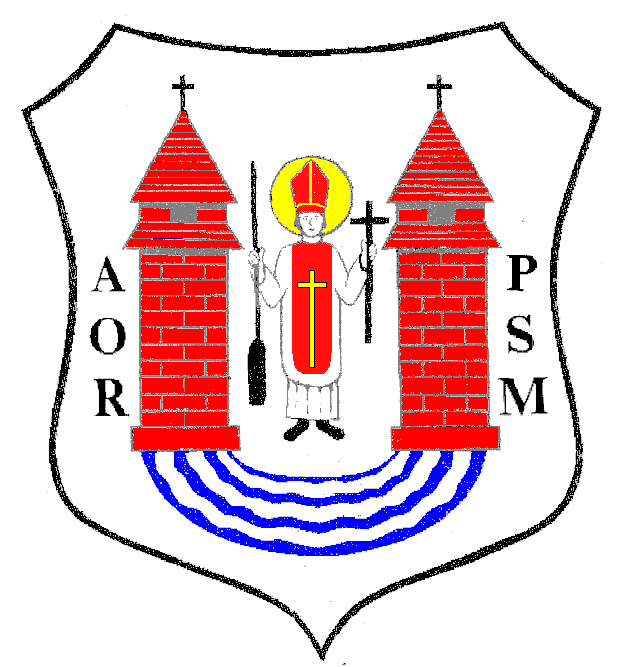 P a n/ i								……………………………..                                  ………………………………               		Na podstawie art.20 ust.1 ustawy z dnia 8 marca 1990r. 
o samorządzie gminnym / Dz. U. z 2001r. Nr 142 poz.1591/z w o ł u j ęXXXII  SESJĘ  RADY  MIEJSKIEJ  W  MŁAWIEktóra odbędzie się  w dniu 24 marca 2009r. (wtorek) o godz. 13.00w sali Miejskiego Domu Kulturyprzy ul. Stary Rynek 14z następującym porządkiem posiedzenia:Otwarcie obrad.Stwierdzenie prawomocności obrad.Wybór Sekretarza Obrad.Przyjęcie protokołu z XXXI sesji Rady Miejskiej odbytej w dniu 
24 lutego 2009r.Podjęcie uchwały w sprawie zmian w budżecie miasta na 2009r.Podjęcie uchwały w sprawie przystąpienia Miasta Mława do nowotworzonego podmiotu – spółki prawa handlowego pod firmą „Mazowiecka Agencja Energetyczna” Sp. z o.o.Podjęcie uchwały w sprawie wspólnej realizacji zadania inwestycyjnego na przebudowę drogi wojewódzkiej nr 544, ul. Warszawska w Mławie, na odcinku od ul. Okólnej do ul. Cegielnia.Podjęcie uchwały w sprawie „Regulaminu wynagradzania nauczycieli zatrudnionych w publicznych przedszkolach, szkołach i gimnazjach prowadzonych przez Miasto Mława”.Podjęcie uchwały w sprawie określenia obwodu publicznej Szkoły Podstawowej Nr 1 im. Hugona Kołłątaja w Mławie wchodzącej w skład Zespołu Placówek Oświatowych Nr 1 z siedzibą przy ul. Warszawskiej 52.Podjęcie uchwały w sprawie określenia obwodu publicznej Szkoły Podstawowej Nr 4 im. Haliny Rudnickiej w Mławie wchodzącej w skład Zespołu Placówek Oświatowych Nr 2 z siedzibą przy ul. Granicznej 39.Podjęcie uchwały w sprawie określenia obwodu publicznej Szkoły Podstawowej Nr 6 z Oddziałami Integracyjnymi im. Kornela Makuszyńskiego w Mławie z siedzibą przy ul. Żołnierzy 80 Pułku Piechoty 4.Podjęcie uchwały w sprawie określenia obwodu publicznej Szkoły Podstawowej Nr 7 im. Zuzanny Morawskiej w Mławie z siedzibą przy 
ul. Ordona 14.Podjęcie uchwały w sprawie określenia obwodu Gimnazjum Nr 1 
im. Mikołaja Kopernika w Mławie z siedzibą przy ul. Sportowej 1.Podjęcie uchwały w sprawie określenia obwodu Gimnazjum Nr 2 
im. dra Józefa Ostaszewskiego w Mławie z siedzibą przy 
ul. Pogorzelskiego 4.Podjęcie uchwały w sprawie zmian w Statucie Miejskiego Ośrodka Pomocy Społecznej w Mławie.Podjęcie uchwały w sprawie upoważnienia Dyrektora Miejskiego Ośrodka Pomocy Społecznej w Mławie do podejmowania działań wobec dłużników alimentacyjnych.Podjęcie uchwał w sprawie nabycia nieruchomości (4 uchwały).Podjęcie uchwały w sprawie sprzedaży nieruchomości komunalnej.Podjęcie uchwały w sprawie sprzedaży nieruchomości komunalnych.Podjęcie uchwały w sprawie sprzedaży nieruchomości komunalnych oraz zmiany uchwały.Podjęcie uchwały w sprawie zamiany nieruchomości.Podjęcie uchwały o zmianie Uchwały Nr XLIV/ 529/ 2006 Rady Miejskiej w Mławie z dnia 24 sierpnia 2006r. w sprawie podziału miasta Mławy na stałe obwody głosowania.Podjęcie uchwały w sprawie utworzenia odrębnego obwodu głosowania Nr 14 w Samodzielnym Publicznym Zakładzie Opieki Zdrowotnej w Mławie.Podjęcie uchwały w sprawie odwołania radnego Artura Dębskiego 
z członka Komisji Rewizyjnej Rady Miejskiej w Mławie.Podjęcie uchwały w sprawie odwołania członka/ członków Komisji Bezpieczeństwa Publicznego i Ochrony Przeciwpożarowej Rady Miejskiej w Mławie.Podjęcie uchwały w sprawie zmiany składu osobowego Komisji Rewizyjnej Rady Miejskiej w Mławie.Podjęcie uchwały w sprawie zmiany składu osobowego Komisji Bezpieczeństwa Publicznego i Ochrony Przeciwpożarowej Rady Miejskiej w Mławie.Sprawozdanie z wykonania uchwał Rady Miejskiej podjętych na sesji 
w dniu 24 lutego 2009r.Informacja Burmistrza Miasta Mławy z działalności za okres między   sesjami.Interpelacje , wolne wnioski i zapytania.Zamknięcie obrad sesji Rady Miejskiej.Przewodniczący Rady Miejski     	    inż. Krzysztof Wasiłowski